Karar Sayısı : 2018/11597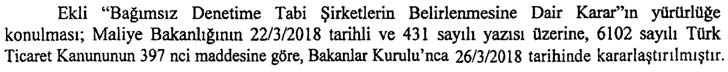 Recep Tayyip ERDOĞANCUMHURBAŞKANIBinali YILDIRIM Başbakan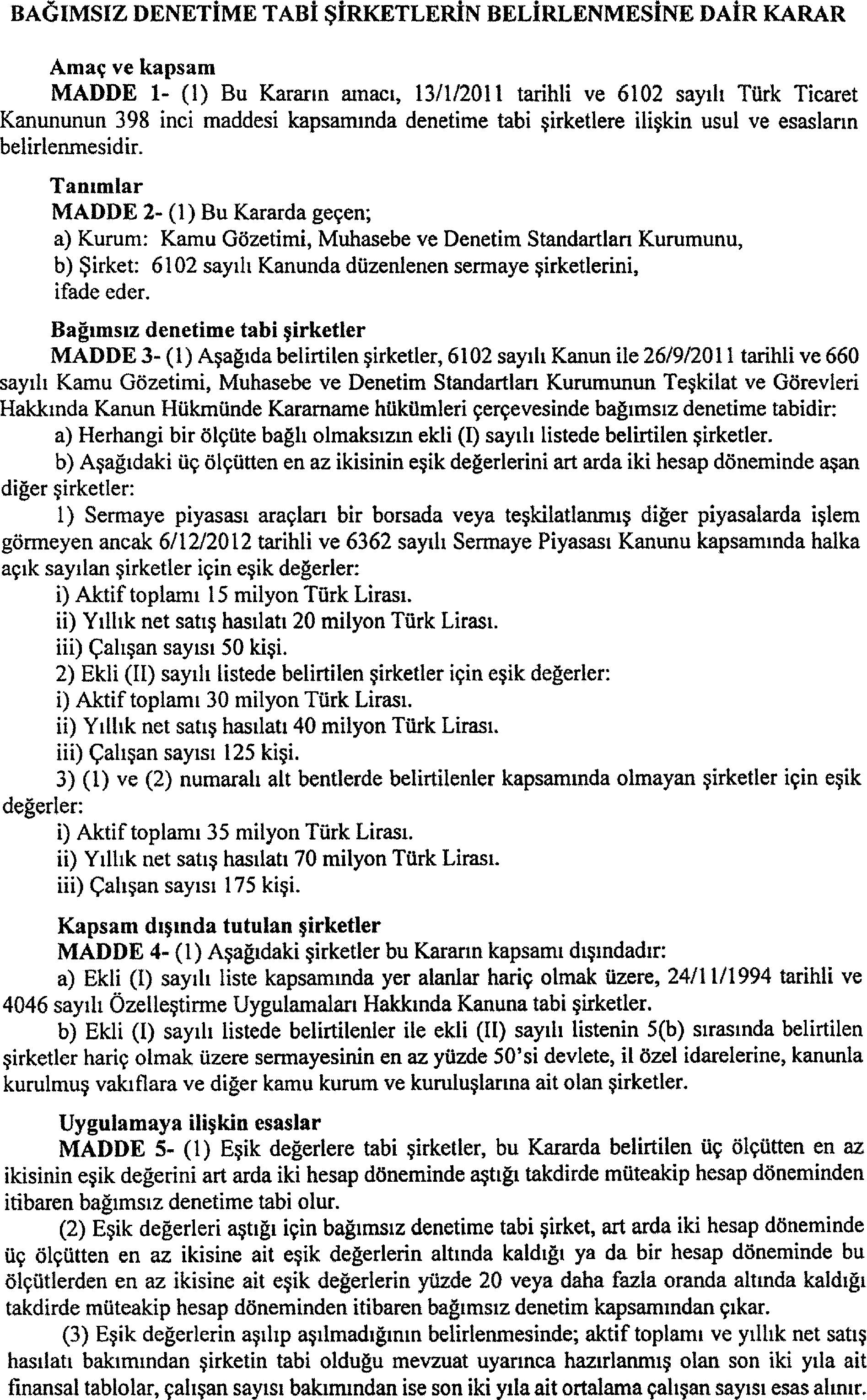 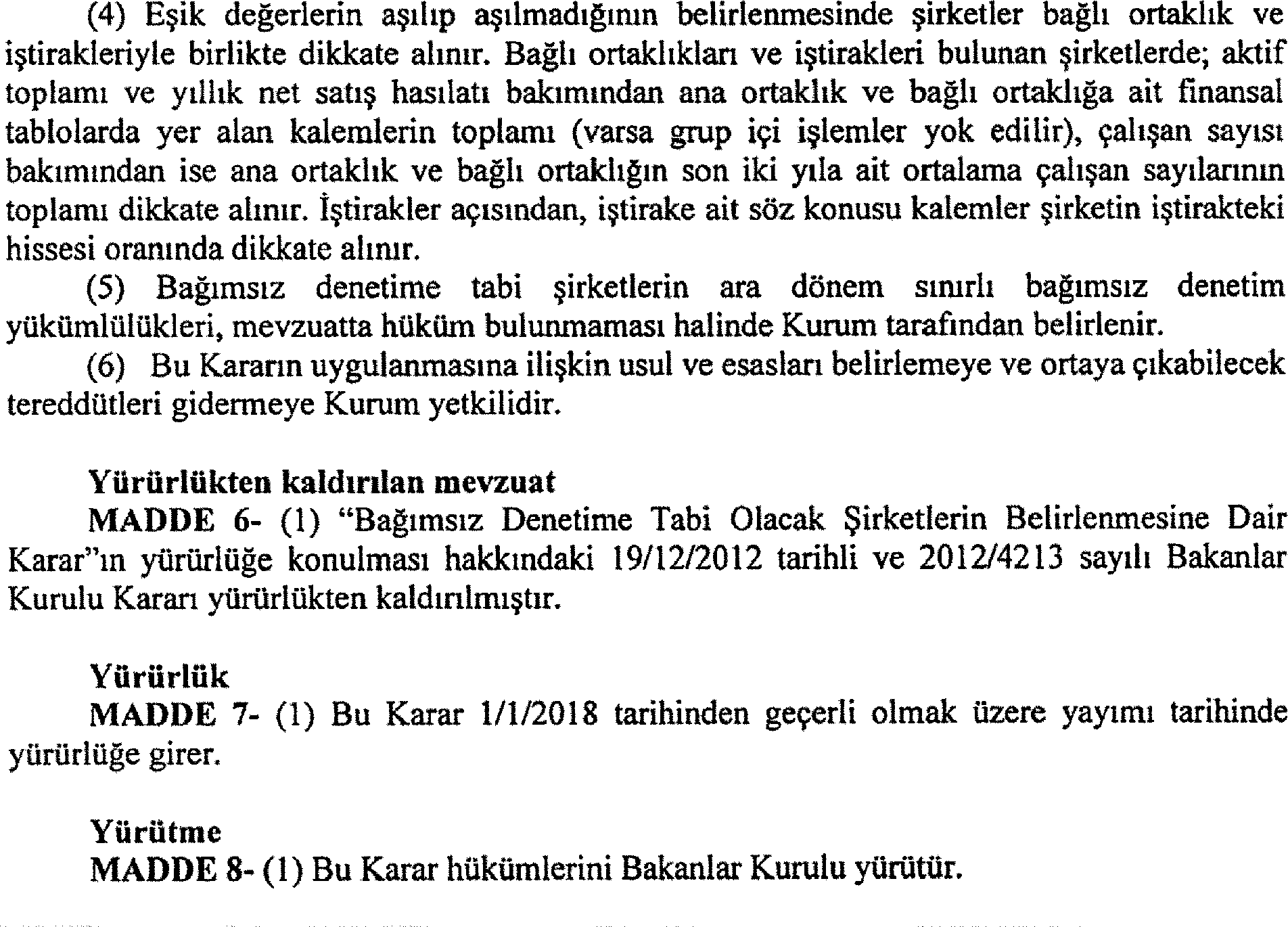 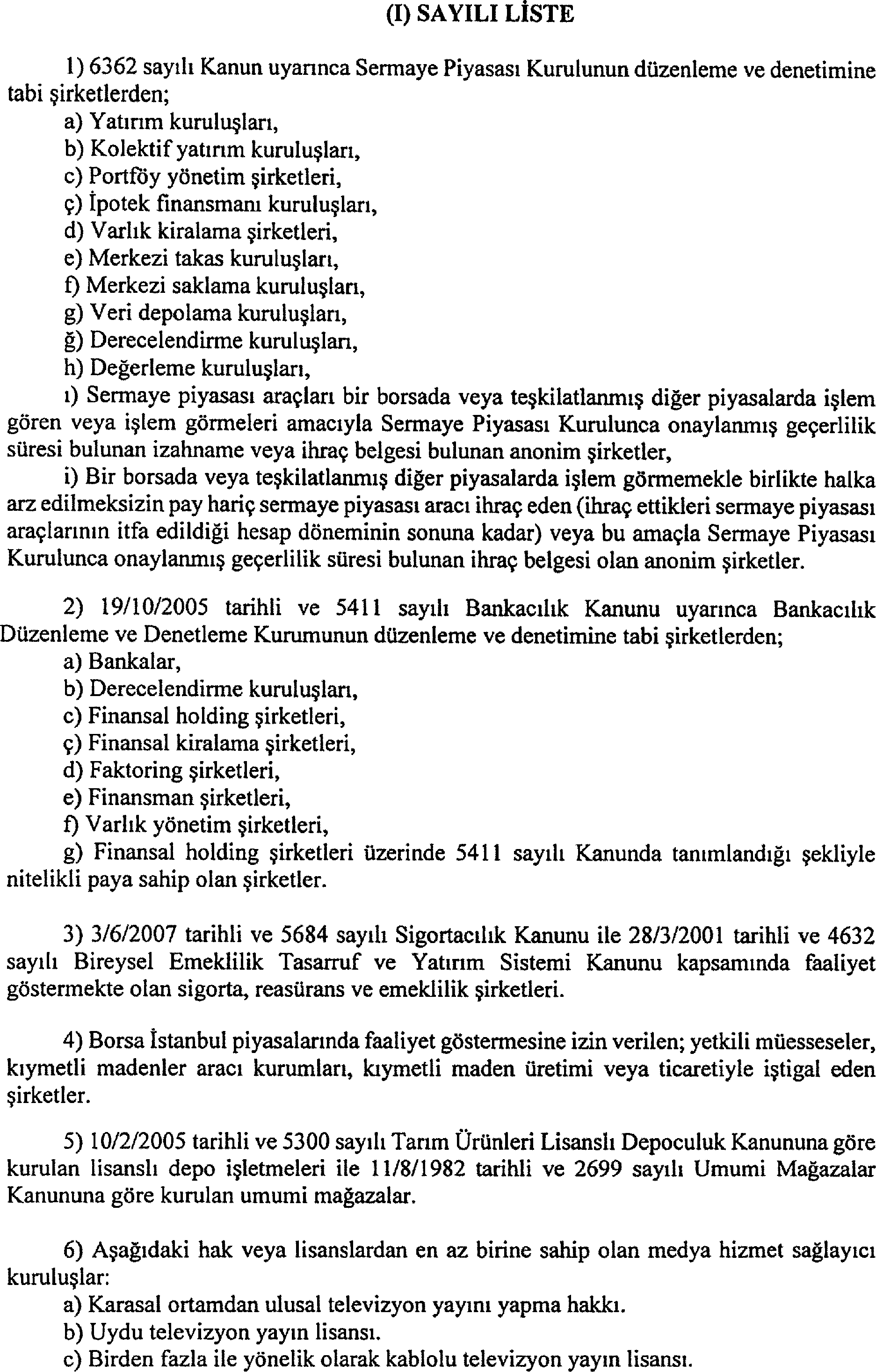 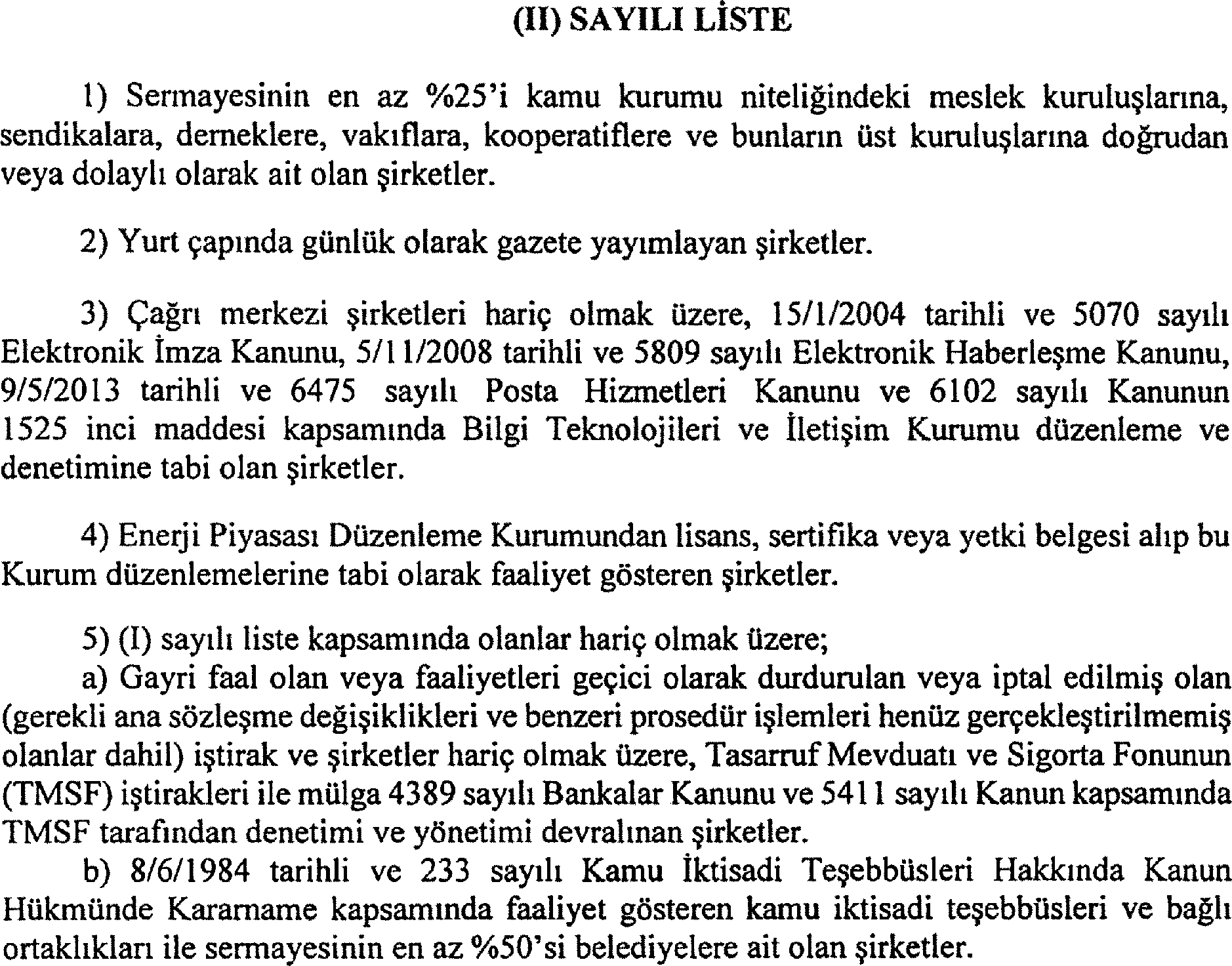 26 Mayıs 2018 CUMARTESİResmî GazeteSayı : 30432B. BOZDAĞM. ŞİMŞEKF. IŞIKR. AKDAĞBaşbakan YardımcısıBaşbakan YardımcısıBaşbakan YardımcısıBaşbakan YardımcısıH. ÇAVUŞOĞLUA. GÜLF. B. SAYAN KAYAL. ELVANBaşbakan YardımcısıAdalet BakanıAile ve Sosyal Politikalar BakanıAvrupa Birliği Bakanı V.F. ÖZLÜJ. SARIEROĞLUM. ÖZHASEKİB. TÜFENKCİBilim, Sanayi ve Teknoloji BakanıÇalışma ve Sosyal Güvenlik BakanıÇevre ve Şehircilik BakanıDışişleri Bakanı V.N. ZEYBEKCİA. GÜLO. A. BAKA. E. FAKIBABAEkonomi BakanıEnerji ve Tabii Kaynaklar Bakanı V.Gençlik ve Spor BakanıGıda, Tarım ve Hayvancılık BakanıB. TÜFENKCİS. SOYLUL. ELVANN. KURTULMUŞGümrük ve Ticaret Bakanıİçişleri BakanıKalkınma BakanıKültür ve Turizm BakanıN. AĞBALİ. YILMAZN. CANİKLİMaliye BakanıMillî Eğitim BakanıMillî Savunma BakanıV. EROĞLUA. DEMİRCANA. ARSLANOrman ve Su İşleri BakanıSağlık BakanıUlaştırma, Denizcilik ve Haberleşme Bakanı